背甲新綴七十二則補綴宋雅萍 (中央研究院歷史語言研究所博士後研究員)第七十二則補綴A：合12123（旅613）B：旅763C：旅1628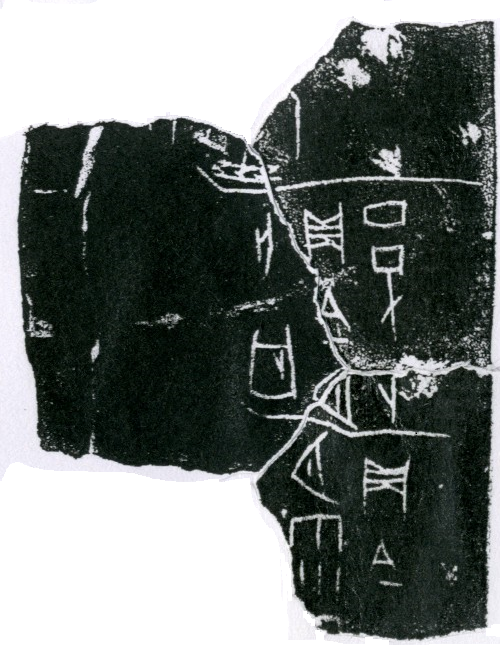 